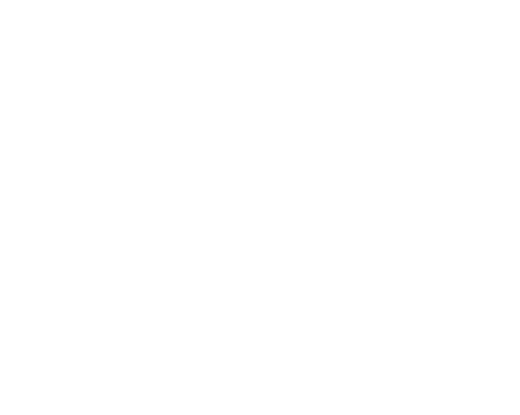 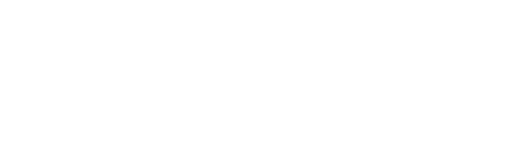 BDI/VCI-Abfrage zu Umsetzbarkeit und Problemen der Absenkung der Akzeptanzkonzentration im risikobezogenen Maßnahmenkonzept für krebserzeugende GefahrstoffeIn der anstehenden Novelle der Gefahrstoffverordnung soll die vollständige Implementierung des risikobezogenen Maßnahmenkonzeptes für krebserzeugende Gefahrstoffe in Verbindung mit der Neufassung der TRGS 910 „Tätigkeiten mit krebserzeugenden Gefahrstoffen“ erfolgen. Es wurde gegenüber dem BMAS gefordert, eine Absenkung des Akzeptanzrisikos von 4:10.000 auf 4:100.000 durchzuführen, welches einer Absenkung um den Faktor 10 (!) entspricht. Von Seiten der Industrie wird eine grundsätzliche Absenkung des Akzeptanzrisikos nicht unterstützt. Es ist aber in jedem Falle die stoffspezifische Diskussion und Prüfung der Absenkung der Akzeptanzkonzentrationen zu erwarten.Zur Vorbereitung der nun anstehenden Diskussion ist eine belastbare und datenbasierte Positionierung über die aktuelle Situation, die Umsetzbarkeit und die möglichen Schwierigkeiten der diskutierten Absenkung der Akzeptanzkonzentrationen erforderlich. Dazu sind wir auf eine breite Teilnahme aus der Praxis angewiesen und bitten daher um Ihre Rückmeldung.Bei Stoffen, für die keine Rückmeldungen eingehen, muss davon ausgegangen werden, dass eine Absenkung der Akzeptanzkonzentration keine Probleme verursacht.Nur mit fundierten Rückmeldungen aus allen betroffenen Branchen und Unternehmen können wir in der anstehenden Diskussion unsere Interessen zielführend vertreten.Ergebnisse der Umfrage werden nur in aggregierter und anonymisierter Form für die Positionierung der Industrie verwendet.Ansprechpartner:BDIDr. Mirjam MerzT. +49 30 20281466M. m.merz@bdi.euVCIBernd BerressemT. +49 69 2556 1477M. berressem@vci.de1a. Können in Ihrer Branche/in ihrem Unternehmen folgende Konzentrationswerte für Acrylamid (CAS 79-06-1) eingehalten werden?1b. Falls die abgesenkte AK nicht eingehalten wird: Sehen Sie eine Möglichkeit mit einem in der Praxis umsetzbaren Maßnahmenplan die abgesenkte AK einzuhalten: Ja NeinKommentarfeld (Ergänzende Begründung/Erläuterungen und Informationen zur Umsetzbarkeit, Verfügbarkeit geeigneter Messmethode, Erkenntnissen anderer wissenschaftlicher Gremien u.a.):2a. Können in Ihrer Branche/in ihrem Unternehmen folgende Konzentrationswerte für Acrylnitril (CAS 107-13-1) eingehalten werden?2b. Falls die abgesenkte AK nicht eingehalten wird: Sehen Sie eine Möglichkeit mit einem in der Praxis umsetzbaren Maßnahmenplan die abgesenkte AK einzuhalten: Ja NeinKommentarfeld (Ergänzende Erläuterungen und Informationen zu Umsetzbarkeit, Verfügbarkeit geeigneter Messmethode, Erkenntnissen anderer wissenschaftlicher Gremien u.a.):3a. Können in Ihrer Branche/in ihrem Unternehmen folgende Konzentrationswerte für Aluminiumsilikatfasern (CAS - ) eingehalten werden?3b. Falls die abgesenkte AK nicht eingehalten wird: Sehen Sie eine Möglichkeit mit einem in der Praxis umsetzbaren Maßnahmenplan die abgesenkte AK einzuhalten: Ja NeinKommentarfeld (Ergänzende Erläuterungen und Informationen zu Umsetzbarkeit, Verfügbarkeit geeigneter Messmethode u.a.):4a. Können in Ihrer Branche/in ihrem Unternehmen folgende Konzentrationswerte für Arsenverbindungen, als Carc. 1A, Carc. 1B eingestuft (CAS -) eingehalten werden?4b. Falls die abgesenkte AK nicht eingehalten wird: Sehen Sie eine Möglichkeit mit einem in der Praxis umsetzbaren Maßnahmenplan die abgesenkte AK einzuhalten: Ja NeinKommentarfeld (Ergänzende Erläuterungen und Informationen zu Umsetzbarkeit, Verfügbarkeit geeigneter Messmethode u.a.):5a. Können in Ihrer Branche/in ihrem Unternehmen folgende Konzentrationswerte für Asbest (CAS s. Tabelle) eingehalten werden?5b. Falls die abgesenkte AK nicht eingehalten wird: Sehen Sie eine Möglichkeit mit einem in der Praxis umsetzbaren Maßnahmenplan die abgesenkte AK einzuhalten: Ja NeinKommentarfeld (Ergänzende Erläuterungen und Informationen zu Umsetzbarkeit, Verfügbarkeit geeigneter Messmethode u.a.):6a. Können in Ihrer Branche/in ihrem Unternehmen folgende Konzentrationswerte für Benzol (CAS 71-43-2) eingehalten werden?6b. Falls die abgesenkte AK nicht eingehalten wird: Sehen Sie eine Möglichkeit mit einem in der Praxis umsetzbaren Maßnahmenplan die abgesenkte AK einzuhalten: Ja NeinKommentarfeld (Ergänzende Erläuterungen und Informationen zu Umsetzbarkeit, Verfügbarkeit geeigneter Messmethode u.a.):7a. Können in Ihrer Branche/in ihrem Unternehmen folgende Konzentrationswerte für Benzo (a) pyren in bestimmten PAK-Gemischen (CAS 50-32-8) eingehalten werden?7b. Falls die abgesenkte AK nicht eingehalten wird: Sehen Sie eine Möglichkeit mit einem in der Praxis umsetzbaren Maßnahmenplan die abgesenkte AK einzuhalten: Ja NeinKommentarfeld (Ergänzende Erläuterungen und Informationen zu Umsetzbarkeit, Verfügbarkeit geeigneter Messmethode u.a.):8a. Können in Ihrer Branche/in ihrem Unternehmen folgende Konzentrationswerte für Benzotrichlorid (α,α,α Trichlortoluol) (CAS 98-07-7) eingehalten werden?8b. Falls die abgesenkte AK nicht eingehalten wird: Sehen Sie eine Möglichkeit mit einem in der Praxis umsetzbaren Maßnahmenplan die abgesenkte AK einzuhalten: Ja NeinKommentarfeld (Ergänzende Erläuterungen und Informationen zu Umsetzbarkeit, Verfügbarkeit geeigneter Messmethode u.a.):9a. Können in Ihrer Branche/in ihrem Unternehmen folgende Konzentrationswerte für Bromethylen (Vinylbromid) (CAS 593-60-2) eingehalten werden?9b. Falls die abgesenkte AK nicht eingehalten wird: Sehen Sie eine Möglichkeit mit einem in der Praxis umsetzbaren Maßnahmenplan die abgesenkte AK einzuhalten: Ja NeinKommentarfeld (Ergänzende Erläuterungen und Informationen zu Umsetzbarkeit, Verfügbarkeit geeigneter Messmethode u.a.):10a. Können in Ihrer Branche/in ihrem Unternehmen folgende Konzentrationswerte für 1,3-Butadien (CAS 106-99-0) eingehalten werden?10b. Falls die abgesenkte AK nicht eingehalten wird: Sehen Sie eine Möglichkeit mit einem in der Praxis umsetzbaren Maßnahmenplan die abgesenkte AK einzuhalten: Ja NeinKommentarfeld (Ergänzende Erläuterungen und Informationen zu Umsetzbarkeit, Verfügbarkeit geeigneter Messmethode u.a.):11a. Können in Ihrer Branche/in ihrem Unternehmen folgende Konzentrationswerte für Cadmium & Cd-Verbindungen, als Carc. 1A, Carc. 1B eingestuft (CAS 7440-43-9) eingehalten werden?11b. Falls die abgesenkte AK nicht eingehalten wird: Sehen Sie eine Möglichkeit mit einem in der Praxis umsetzbaren Maßnahmenplan die abgesenkte AK einzuhalten: Ja NeinKommentarfeld (Ergänzende Erläuterungen und Informationen zu Umsetzbarkeit, Verfügbarkeit geeigneter Messmethode u.a.):12a. Können in Ihrer Branche/in ihrem Unternehmen folgende Konzentrationswerte (*) für Cobalt und Cobaltverbindungen, als Carc.1A, Carc.1B eingestuft (CAS 7440-48-4) eingehalten werden?12b. Falls die abgesenkte AK nicht eingehalten wird: Sehen Sie eine Möglichkeit mit einem in der Praxis umsetzbaren Maßnahmenplan die abgesenkte AK einzuhalten: Ja NeinKommentarfeld (Ergänzende Erläuterungen und Informationen zu Umsetzbarkeit, Verfügbarkeit geeigneter Messmethode u.a.):(* Aktuell erfolgt eine Überprüfung der Werte; Basis der Abfrage sind die Angaben der TRGS 910) 13a. Können in Ihrer Branche/in ihrem Unternehmen folgende Konzentrationswerte für Chloropren (CAS 126-99-8) eingehalten werden?13b. Falls die abgesenkte AK nicht eingehalten wird: Sehen Sie eine Möglichkeit mit einem in der Praxis umsetzbaren Maßnahmenplan die abgesenkte AK einzuhalten: Ja NeinKommentarfeld (Ergänzende Erläuterungen und Informationen zu Umsetzbarkeit, Verfügbarkeit geeigneter Messmethode u.a.):14a. Können in Ihrer Branche/in ihrem Unternehmen folgende Konzentrationswerte für 1,2-Dichlorethan (CAS 107-06-2) eingehalten werden?14b. Falls die abgesenkte AK nicht eingehalten wird: Sehen Sie eine Möglichkeit mit einem in der Praxis umsetzbaren Maßnahmenplan die abgesenkte AK einzuhalten: Ja NeinKommentarfeld (Ergänzende Erläuterungen und Informationen zu Umsetzbarkeit, Verfügbarkeit geeigneter Messmethode u.a.):15a. Können in Ihrer Branche/in ihrem Unternehmen folgende Konzentrationswerte für Dimethylnitrosoamin (CAS 62-75-9) eingehalten werden?15b. Falls die abgesenkte AK nicht eingehalten wird: Sehen Sie eine Möglichkeit mit einem in der Praxis umsetzbaren Maßnahmenplan die abgesenkte AK einzuhalten: Ja NeinKommentarfeld (Ergänzende Erläuterungen und Informationen zu Umsetzbarkeit, Verfügbarkeit geeigneter Messmethode u.a.):16a. Können in Ihrer Branche/in ihrem Unternehmen folgende Konzentrationswerte für Epichlorhydrin (CAS 106-89-8) eingehalten werden?16b. Falls die abgesenkte AK nicht eingehalten wird: Sehen Sie eine Möglichkeit mit einem in der Praxis umsetzbaren Maßnahmenplan die abgesenkte AK einzuhalten: Ja NeinKommentarfeld (Ergänzende Erläuterungen und Informationen zu Umsetzbarkeit, Verfügbarkeit geeigneter Messmethode u.a.):17a. Können in Ihrer Branche/in ihrem Unternehmen folgende Konzentrationswerte für Ethylenoxid (CAS 75-21-8) eingehalten werden?17b. Falls die abgesenkte AK nicht eingehalten wird: Sehen Sie eine Möglichkeit mit einem in der Praxis umsetzbaren Maßnahmenplan die abgesenkte AK einzuhalten: Ja NeinKommentarfeld (Ergänzende Erläuterungen und Informationen zu Umsetzbarkeit, Verfügbarkeit geeigneter Messmethode u.a.):18a. Können in Ihrer Branche/in ihrem Unternehmen folgende Konzentrationswerte für Hydrazin (CAS 302-01-2) eingehalten werden?18b. Falls die abgesenkte AK nicht eingehalten wird: Sehen Sie eine Möglichkeit mit einem in der Praxis umsetzbaren Maßnahmenplan die abgesenkte AK einzuhalten: Ja NeinKommentarfeld (Ergänzende Erläuterungen und Informationen zu Umsetzbarkeit, Verfügbarkeit geeigneter Messmethode u.a.):19a. Können in Ihrer Branche/in ihrem Unternehmen folgende Konzentrationswerte für 4,4‘-Methylen-bis(2-chloranilin) (MOCA) (CAS 101-14-4) eingehalten werden?19b. Falls die abgesenkte AK nicht eingehalten wird: Sehen Sie eine Möglichkeit mit einem in der Praxis umsetzbaren Maßnahmenplan die abgesenkte AK einzuhalten: Ja NeinKommentarfeld (Ergänzende Erläuterungen und Informationen zu Umsetzbarkeit, Verfügbarkeit geeigneter Messmethode u.a.):20a. Können in Ihrer Branche/in ihrem Unternehmen folgende Konzentrationswerte für 4,4‘-Methylendianilin (CAS 101-77-9) eingehalten werden?20b. Falls die abgesenkte AK nicht eingehalten wird: Sehen Sie eine Möglichkeit mit einem in der Praxis umsetzbaren Maßnahmenplan die abgesenkte AK einzuhalten: Ja NeinKommentarfeld (Ergänzende Erläuterungen und Informationen zu Umsetzbarkeit, Verfügbarkeit geeigneter Messmethode u.a.):21a. Können in Ihrer Branche/in ihrem Unternehmen folgende Konzentrationswerte für Nickelverbindungen, als Carc. 1A, Carc. 1B eingestuft (CAS -) eingehalten werden?21b. Falls die abgesenkte AK nicht eingehalten wird: Sehen Sie eine Möglichkeit mit einem in der Praxis umsetzbaren Maßnahmenplan die abgesenkte AK einzuhalten: Ja NeinKommentarfeld (Ergänzende Erläuterungen und Informationen zu Umsetzbarkeit, Verfügbarkeit geeigneter Messmethode u.a.):22a. Können in Ihrer Branche/in ihrem Unternehmen folgende Konzentrationswerte für 2-Nitropropan (CAS 79-46-9) eingehalten werden?22b. Falls die abgesenkte AK nicht eingehalten wird: Sehen Sie eine Möglichkeit mit einem in der Praxis umsetzbaren Maßnahmenplan die abgesenkte AK einzuhalten: Ja NeinKommentarfeld (Ergänzende Erläuterungen und Informationen zu Umsetzbarkeit, Verfügbarkeit geeigneter Messmethode u.a.):23a. Können in Ihrer Branche/in ihrem Unternehmen folgende Konzentrationswerte für Trichlorethen (CAS 79-01-6) eingehalten werden?23b. Falls die abgesenkte AK nicht eingehalten wird: Sehen Sie eine Möglichkeit mit einem in der Praxis umsetzbaren Maßnahmenplan die abgesenkte AK einzuhalten: Ja NeinKommentarfeld (Ergänzende Erläuterungen und Informationen zu Umsetzbarkeit, Verfügbarkeit geeigneter Messmethode u.a.):24a. Können in Ihrer Branche/in ihrem Unternehmen folgende Konzentrationswerte für 1,2-Dibromethan (*) (CAS 106-93-4) eingehalten werden?24b. Falls die abgesenkte AK nicht eingehalten wird: Sehen Sie eine Möglichkeit mit einem in der Praxis umsetzbaren Maßnahmenplan die abgesenkte AK einzuhalten: Ja NeinKommentarfeld (Ergänzende Erläuterungen und Informationen zu Umsetzbarkeit, Verfügbarkeit geeigneter Messmethode u.a.):(*) Vorgesehene NeuaufnahmeTK0,15 mg/m³(AGW analog)AK 0,07 mg/m³abgesenkte AK0,007 mg/m³Stoff nicht relevant Ja Ja Ja Nein Nein Nein	keine Aussage möglichTK2,6 mg/m³AK 0,26 mg/m³abgesenkte AK0,026 mg/m³Stoff nicht relevant Ja Ja Ja Nein Nein Nein	keine Aussage möglichTK100.000 F/m³AK 10.000 F/m³abgesenkte AK1.000 F/m³Stoff nicht relevant Ja Ja Ja Nein Nein Nein	keine Aussage möglichTK8,3 µg/m3 (E)AK 0,83 µg/m3 (E)abgesenkte AK0,083 µg/m3 (E)Stoff nicht relevant Ja Ja Ja Nein Nein Nein	keine Aussage möglichTK100.000 F/m³AK 10.000 F/m³abgesenkte AK1.000 F/m³Stoff nicht relevant Ja Ja Ja Nein Nein Nein	keine Aussage möglichTK1,9 mg/m³AK 0,2 mg/m³abgesenkte AK0,02 mg/m³Stoff nicht relevantStoff nicht relevant Ja Ja Ja Nein Nein Nein	keine Aussage möglich	keine Aussage möglichTK700 ng/m³ (E)AK 70 ng/m³ (E)abgesenkte AK7 ng/m³ (E)Stoff nicht relevant Ja Ja Ja Nein Nein Nein	keine Aussage möglichTK15 μg/m³AK 1,5 μg/m³abgesenkte AK0,15 μg/m³Stoff nicht relevant Ja Ja Ja Nein Nein Nein	keine Aussage möglichTK3,7 mg/m³(AGW analog)AK 3,7 mg/m³(AGW analog)abgesenkte AK0,56 mg/m³Stoff nicht relevant Ja Ja Ja Nein Nein Nein	keine Aussage möglichTK5 mg/m³AK 0,5 mg/m³abgesenkte AK0,05 mg/m³Stoff nicht relevant Ja Ja Ja Nein Nein Nein	keine Aussage möglichTK2 µg/m³ (A) (AGW analog)AK 0,9 µg/m³ (A)abgesenkte AK0,09 µg/m³ (A)Stoff nicht relevant Ja Ja Ja Nein Nein Nein	keine Aussage möglichTK5 µg/m³ (A)AK 0,5 µg/m³ (A)abgesenkte AK0,05 µg/m³ (A)Stoff nicht relevant Ja Ja Ja Nein Nein Nein	keine Aussage möglichTK5,15 mg/m³AK 0,51 mg/m³abgesenkte AK0,051 mg/m³Stoff nicht relevant Ja Ja Ja Nein Nein Nein	keine Aussage möglichTK4 mg/m³AK 0,8 mg/m³abgesenkte AK0,08 mg/m³Stoff nicht relevant Ja Ja Ja Nein Nein Nein	keine Aussage möglichTK0,75 µg/m³AK 0,075 µg/m³abgesenkte AK0,0075 µg/m³Stoff nicht relevant Ja Ja Ja Nein Nein Nein	keine Aussage möglichTK8 mg/m³(AGW analog)AK 1,9 mg/m3abgesenkte AK0,23 mg/m³Stoff nicht relevant Ja Ja Ja Nein Nein Nein	keine Aussage möglichTK2 mg/m³AK 0,2 mg/m³abgesenkte AK0,02 mg/m³Stoff nicht relevant Ja Ja Ja Nein Nein Nein	keine Aussage möglichTK22 µg/m³AK 2,2 µg/m³abgesenkte AK0,22 µg/m³Stoff nicht relevant Ja Ja Ja Nein Nein Nein	keine Aussage möglichTK0,41 mg/m³(AGW analog)AK 0,01 mg/m3abgesenkte AK0,0084 mg/m³Stoff nicht relevant Ja Ja Ja Nein Nein Nein	keine Aussage möglichTK0,7 mg/m3AK 0,07 mg/m3abgesenkte AK0,007 mg/m3Stoff nicht relevant Ja Ja Ja Nein Nein Nein	keine Aussage möglichTK0,006 mg/m³ (A)(AGW analog)AK 0,006 mg/m³ (A)abgesenkte AK0,001 mg/m³ (A)Stoff nicht relevant Ja Ja Ja Nein Nein Nein	keine Aussage möglichTK1,8 mg/m³AK 0,18 mg/m³abgesenkte AK0,018 mg/m³Stoff nicht relevant Ja Ja Ja Nein Nein Nein	keine Aussage möglichTK33 mg/m³(AGW analog)AK 33 mg/m³abgesenkte AK3,3 mg/m³Stoff nicht relevant Ja Ja Ja Nein Nein Nein	keine Aussage möglichTK0,4 mg/m3AK 0,04 mg/m3abgesenkte AK0,004 mg/m3Stoff nicht relevant Ja Ja Ja Nein Nein Nein	keine Aussage möglich